ПРЕСС-РЕЛИЗАрбитражный суд Свердловской области сообщает, что 13 января 2017 года в суд поступило Дело № А60-839/2017. Истец: общество с ограниченной ответственностью "Пассажирское автотранспортное предприятие «ГОРОД».Ответчик: муниципальное образование «город Екатеринбург» в лице Администрации города Екатеринбурга.Третьи лица: Департамент финансов Администрации города Екатеринбурга; открытое акционерное общество «Информационная сеть»;Администрация города Екатеринбурга в лице Комитета социальной политики;Администрация города Екатеринбурга в лице Комитета по транспорту и организации дорожного движения.Предмет спора: о взыскании 28 538 453 рублей 16 копеек.Стадия рассмотрения: определением Арбитражного суда Свердловской области от 16.02.2017 подготовка дела №А60-839/2017 к судебному разбирательству признана оконченной. На 14 марта 2017 года 15 час. 20 мин. в помещении Арбитражного суда Свердловской области по адресу: 620075, г. Екатеринбург, ул. Шарташская, д. 4, зал № 901 назначено судебное разбирательство дела.К участию в деле в качестве третьих лиц, не заявляющих самостоятельные требования относительно предмета спора, привлечены:- Департамент финансов Администрации города Екатеринбурга; - открытое акционерное общество «Информационная сеть»;- Администрация города Екатеринбурга в лице Комитета социальной политики;- Администрация города Екатеринбурга в лице Комитета по транспорту и организации дорожного движения.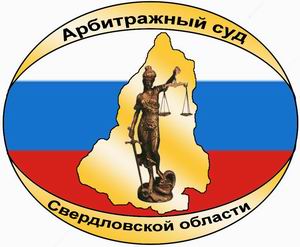 АРБИТРАЖНЫЙ СУДСВЕРДЛОВСКОЙ ОБЛАСТИул. Шарташская, д.4,г. Екатеринбург, 620075тел. (343) 376-10-76, факс (343) 371-40-20e-mail: А60.pressa@arbitr.ruwww.ekaterinburg.arbitr.ru